Масленица для детей: празднуем домаШумный, веселый, яркий праздник Масленица любим и взрослыми, и детьми. Гуляют его целую неделю с большим размахом. Очень важно, чтобы Масленица для детей стала не просто очередным праздником, а еще и научила их чему-то. Как отпраздновать Масленицу с детьми? 

Масленица для детей: празднуем дома 

Прежде чем взять ребенка на праздничное гулянье в городской парк, расскажите ему историю Масленицы. Ведь, к сожалению, не только для детей, но и для многих взрослых Масленица — это праздник, когда едят блины, на этом их осведомленность исчерпывается. А ведь Масленица — это еще и проводы зимы и подготовка к Великому посту, центральному посту в православии. 
Поэтому кратко и доступно расскажите ребенку, откуда пошел этот праздник и что он означает, какие традиции с ним связаны. А чтобы ваш рассказ вышел не слишком сухим и скучным, разучите с ним традиционные масличные песни и стихотворения, к примеру: 

Мы давно блинов не ели, 
Мы блиночков захотели, 
Ой, блины мои, блины, 
Ой, блиночки мои. 

Моя старшая сестрица, 
Печь блины ты мастерица, 
Напекла она поесть 
Сотен пять, а может, шесть. 

Кстати, о блинах. Почему бы не привлечь ребенка к выпечке этого традиционного лакомства? Помочь в выпечке блинов на Масленицу могут дети практически любого возраста. Дети постарше могут помогать замешивать тесто. А ребенок помладше с удовольствием будет смазывать сковородку наколотым на вилку куском масла (или половинкой картофелины, обмакнутой в масло). Можно поручить ребенку и другое ответственное задание: класть на готовые блины начинку и сворачивать их треугольником или рулетиком. Ну а самая почетная миссия — это, конечно же, дегустировать готовые блины. 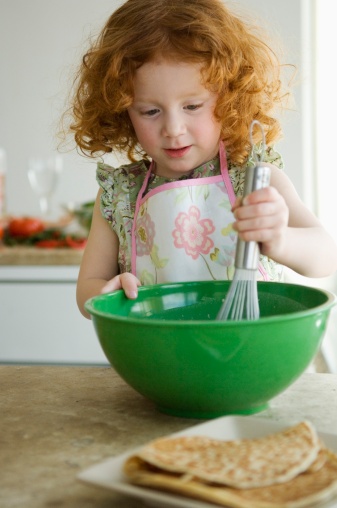 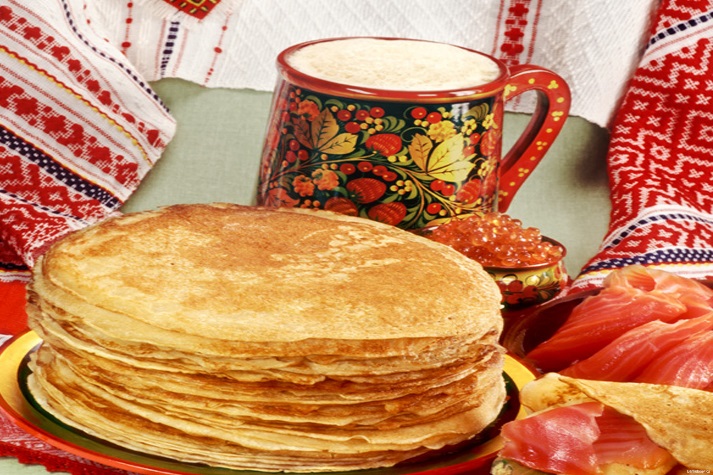 Масленица для детей: уличные забавы 
Какая Масленица для детей без активного отдыха? Игры, забавы, конкурсы, катание на санках и коньках, непременное взятие снежного городка и сжигание чучела Зимы... Без этого не обходится ни одно празднование Масленицы. Но здесь нужно принять во внимание несколько моментов. 

Во-первых, ребенка обязательно нужно одеть по погоде: не слишком холодно, чтобы он не замерз, но и не слишком жарко, чтобы он не вспотел и не промок. Скорее всего, вам придется провести на улице достаточно много времени, так что планируйте гардероб соответственно. Не лишним будет взять с собой термос с горячим чаем: конечно, на гуляньях продают горячие напитки, но домашний чай обойдется дешевле и всегда будет под рукой. 

Во-вторых, заранее узнайте, будет ли в вашем городе Масленица для детей, то есть отдельная конкурсно-развлекательная программа для дошкольников и школьников. «Общие» гулянья будут наверняка, но на них есть шанс наткнуться на перебравших алкоголя взрослых. И даже если все будет пристойно, ребенку вряд ли будет интересно — обычно на массовых гуляньях конкурсы все-таки рассчитаны на более старший возраст, а детских развлечений — раз-два и обчелся. 

Если отдельной детской Масленицы не предвидится, соберите знакомых с детьми и сами устройте праздник. Можно договориться с родителями одноклассников ребенка и классным руководителем и устроить Масленицу для детей из вашего класса — это еще больше сплотит классный коллектив. 

Выберитесь на природу и поиграйте в веселые игры. Одна из самых простых и веселых игр — «сорви шапку». Дети становятся в круг, в центр выходят два соревнующихся, у каждого из них на голове надета кепочка. Задача — первым сорвать кепку с головы противника. Победитель выбирает себе нового соперника. 

Есть и еще одна вариация этой игры — «петушиный бой». В этом случае поверх курток соперников нужно повязать шарфы или пояса, а под них подоткнуть платки — «хвосты». Задача — первым выдернуть платок соперника из-под пояса. 

Вы можете поиграть и в другие традиционные игры: тяни-толкай, перетягивание каната, метание «блинов» из снега в снежную же «печку». Важно помнить одно: чтобы Масленица для детей вместо веселого праздника не стала поводом для расстройства, нужно подбирать соперников, равных по возрасту, росту и силе, чтобы обошлось без травм и обид. 


Масленица для детей наверняка станет незабываемым праздником, если вы приложите немного усилий, чтобы сделать его таким.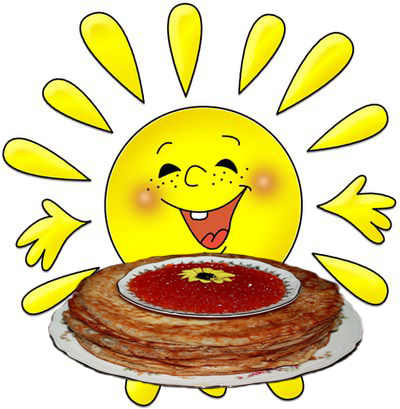 